Understanding Your AWARDS Utilization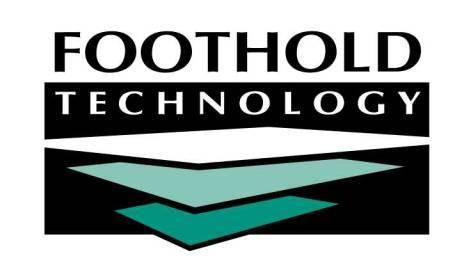 Survey/EvaluationList out all of your programs that are currently NOT in AWARDS at all:Why are these programs not in AWARDS? (Do you need to use another system, barriers, etc)What would be some of the benefits of using AWARDS? (i.e., reporting on all individuals served)What percentage of your staff currently have logins and use AWARDS? (Note, you can run the Human Resources ReportBuilder to get this info.)Indicate if your agency uses any of the following AWARDS functionality?  Special Features: Add-On Features: Please include any further detail on this listing, if needed. How would you describe the quality of data being collected in the features above? Please describe the key reports you submit. Are you using AWARDS to collect this data?  Are there areas of your reports you are not able to get from your AWARDS database? Please describe your agency’s help desk:Who are your help desk members: What are the most common requests you receive:  How many requests do you receive on a weekly basis: How do you decide who responds to what: Who has access to Program History Corrections: Please describe how you make decisions and how you communicate to staff about your AWARDS implementation/on-going support:Do you have a group of people who make decisions about your AWARDS implementation/on-going support?    YES   or   NOIf yes, who sits on the team and how often do you meet? If no, are there multiple staff responsible for your AWARDS implementation/on-going support?   Yes  or   NOIf yes, who are they and what are they responsible for?Who is responsible for training new staff? Who is on Foothold Technology’s e-mail list? Which staff people are in charge of learning about new functionality or changes described in FootNotes or via Optional Enhancements monthly webinars? How do you communicate to staff when changes are made to AWARDS either by Foothold or internally?  For example, how did you inform them when the referral agencies functionality was built? Who are your best AWARDS users and what are their strengths? Are there any other barriers in the way of your agency using AWARDS more fully?Is there anything else we should know about how your agency uses AWARDS? What are your AWARDS related goal for the next 6-12 months? (Data quality, unused areas or programs not yet on AWARDS, etc)Yes, we use in AWARDSNo, used outside of AWARDSN/AFunctionalityElectronic SignaturesIn House AccountsFormBuilderCentralized IntakePlanBuilderExportBuilderResource TrackerIntake CloningProcessing an IntakeHousehold functionalityMARProceduresDiet InfoVital SignsEmploymentIncidentsTransfersProviders DirectoryMedical & Program AppointmentsCalendarService ReferralsGroup Activities/NotesMessagesFile CabinetYes, we use in AWARDSNo, used outside of AWARDSN/AFunctionalityBillingBuilderE-prescribingInteroperabilityIMOE-LabsAdditional file cabinet storageImport ToolsMeaningful UseFunder/Report NameHow you currently get this data for the report?Services Utilization ReportSaved report in the Progress Notes ReportBuilder. Shared with all users.